数字建企 智慧建造
2019鲁班BIM 1+N解决方案新品发布会邀请函( 2019.7.9     广州站 )2019年3月20日，国家住建部发布行业标准《工程建设项目业务协同平台技术标准》（编号为CJJ/T296-2019），将自2019年9月1日起实施，提出规范城市“多规合一”业务协同平台的建设与管理，BIM与CIM成为协同平台重点。鲁班软件2019年战略升级，聚焦定位于BIM平台领航者，20年致力于BIM 技术研发推广，目前鲁班企业级BIM协同管理平台已在400多家单位进行企业级部署应用，咨询服务的工程项目更是达到数千个，其中交付实施的700多个地标性建筑和基础设施建设项目，获得多项BIM应用大奖和信息化示范项目荣誉，同时鲁班的顾问团队已沉淀出一整套成功应用实践案例与经验。为顺应数字中国建设的国家战略，助力建设企业向数字化转型和加快构建企业数字大脑，2018年鲁班软件就提前布局，构建了以BIM技术为核心基础的CBD一体化平台战略布局。经过一年多的潜心研发升级，鲁班BIM团队破解数据兼容、各系统集成与融合等难题，将工程、城市建设、家居三大领域业务整合，打造了基于CIM 技术的数字城市规建管一体化平台，满足政府部门、业主、施工单位等多类型客户在同一平台管理与操作的需求，实现账户统一、数据统一的目标。鲁班团队将携1+N产品走向全国。7月9日，广州站，诚邀您参加！指导单位：广东省BIM产业技术创新联盟          广州市建筑业联合会主办单位：上海鲁班软件股份有限公司协办单位：惠州市水电建筑工程有限公司广州市新誉工程咨询有限公司广东水电二局股份有限公司班联数字城市信息技术有限公司上海班筑软件有限公司会议时间：2019年7月9日（周二）14:00-17:30，13:30开始签到会议地点：广州浙江大厦（广州市先烈中路85号）公交路线：6号线黄花岗站B出口左转50米参会对象：政府、园区管委会负责人，业主方、施工企业、项目管理公司及咨询公司的负责人、中高层管理人员、BIM负责人，工程类院校院长、系主任等会议议程：报名事项：本会议免收会务费，食宿、交通费等自理。本次会议限200人，报名7月8日（周一）截止，满额将提前截止报名。联系人：王老师  手机：152 5855 1167  QQ邮箱：2885810932@qq.com登陆2019.lubansoft.com了解更多，及在线报名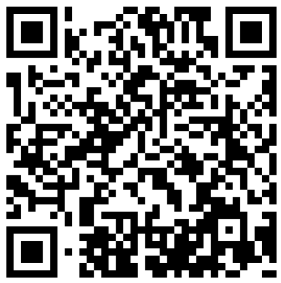 扫二维码在线报名上海鲁班软件股份有限公司2019年6月3日7月9日  广州  鲁班BIM新品发布全国巡讲参会回执请务必完整填写参会信息，以便接收会务提醒、会议课件和资料。备注：填写后电子版传至邮箱：2885810932@qq.com   联系人：王老师   手机：152 5855 1167 7月9（周二）主题演讲嘉宾13:30-14:00签到，领资料签到，领资料14:00-14:10嘉宾致辞章学军广东省BIM产业技术创新联盟秘书长14:10-14:40建企BIM平台化战略的探索与思考冯勇 鲁班软件 副总裁14:40-15:10基于CIM的智慧城市规建管一体化解决方案 肖尧鲁班高级BIM技术工程师15:10-15:40鲁班大型基建项目全数字化管理解决方案与最佳实践基于BIM+GSD+IOT的鲁班基建项目协同管理平台（Luban Builder Civil）244公里九绵高速全线BIM应用探索江西省重大项目-信江航运枢纽项目BIM实践胡铂 鲁班BIM实施总监15:40-16:10鲁班房建BIM系统平台最新进展与最佳实践鲁班工场（Luban iWorks）——1端+N解决方案西南第一高楼—绿地468超高层项目BIM实践超七星级酒店—三亚亚特兰蒂斯酒店BIM应用实践李庆阳鲁班高级BIM技术顾问16:10-16:40鲁班开发者平台介绍和案例分享刘朗云鲁班BIM技术顾问16:40-17:10中国五冶集团企业级BIM应用实践经验分享廖兴国 中国五冶 BIM中心主任17:10-17:30互动+抽奖环节互动+抽奖环节公司地址邮编联络人员手机QQ/Mail参会人员性别职务手机号码(接收会务提醒)电话QQ/Mail（接收会议课件和资料）QQ/Mail（接收会议课件和资料）